AKTAN AYDOGMUSAKTAN AYDOGMUSAKTAN AYDOGMUS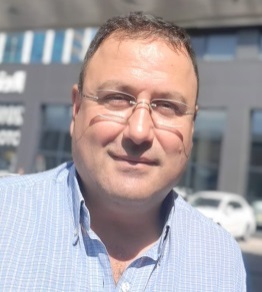 Ziyabey Cad. 59/3
06520 Balgat / Cankaya / Ankara / TurkeyZiyabey Cad. 59/3
06520 Balgat / Cankaya / Ankara / TurkeyZiyabey Cad. 59/3
06520 Balgat / Cankaya / Ankara / TurkeyMobile/
WhatsApp:+ 90 534 061 04 00+ 90 534 061 04 00Skype:aktan.aydogmusaktan.aydogmusE-Mail:Web-Site:aktanaydogmus@yahoo.comwww.aktanaydogmus.comaktanaydogmus@yahoo.comwww.aktanaydogmus.comBorn on July, 18th, 1972 in ANKARA / TURKEYBorn on July, 18th, 1972 in ANKARA / TURKEYBorn on July, 18th, 1972 in ANKARA / TURKEYCLAIM:CLAIM:CLAIM:To work as part of the management team of a reputable company with international environment at a position with dynamic nature and self-improvement opportunities.To work as part of the management team of a reputable company with international environment at a position with dynamic nature and self-improvement opportunities.To work as part of the management team of a reputable company with international environment at a position with dynamic nature and self-improvement opportunities.PERSONAL AMBITIONS:PERSONAL AMBITIONS:PERSONAL AMBITIONS:An enthusiastic political scientist with excellent organizational, communicational and presentation skills, ability to learn different requirements of different work areas very fast, adaptability to different work and social environments because of a  strong educational background and knowledge of  advanced language capabilities (English, German, Swedish, Spanish) due to extensive international exposure.An enthusiastic political scientist with excellent organizational, communicational and presentation skills, ability to learn different requirements of different work areas very fast, adaptability to different work and social environments because of a  strong educational background and knowledge of  advanced language capabilities (English, German, Swedish, Spanish) due to extensive international exposure.An enthusiastic political scientist with excellent organizational, communicational and presentation skills, ability to learn different requirements of different work areas very fast, adaptability to different work and social environments because of a  strong educational background and knowledge of  advanced language capabilities (English, German, Swedish, Spanish) due to extensive international exposure.WORK EXPERIENCE:2013- Current2013- 20152012-2013WORK EXPERIENCE:2013- Current2013- 20152012-2013WORK EXPERIENCE:2013- Current2013- 20152012-2013Freelance Interpreter (English-German-Turkish), 
Negotiator, Mediator at High-Level Public and Private Meetings
Interpretations for Ministers, Intelligence Services, etc.Eurotrade Investment & Finance Co.Project Development & Customer Care 
International Communications, Political Dialogue & Correspondence, Presentation of Financial Solutions. 
Hakan Akbulut International Business & Policy DevelopmentBusiness Development and Sales.Freelance Interpreter (English-German-Turkish), 
Negotiator, Mediator at High-Level Public and Private Meetings
Interpretations for Ministers, Intelligence Services, etc.Eurotrade Investment & Finance Co.Project Development & Customer Care 
International Communications, Political Dialogue & Correspondence, Presentation of Financial Solutions. 
Hakan Akbulut International Business & Policy DevelopmentBusiness Development and Sales.Freelance Interpreter (English-German-Turkish), 
Negotiator, Mediator at High-Level Public and Private Meetings
Interpretations for Ministers, Intelligence Services, etc.Eurotrade Investment & Finance Co.Project Development & Customer Care 
International Communications, Political Dialogue & Correspondence, Presentation of Financial Solutions. 
Hakan Akbulut International Business & Policy DevelopmentBusiness Development and Sales.11/2011 – 03/201203/2010 – 11/201111/2011 – 03/201203/2010 – 11/201111/2011 – 03/201203/2010 – 11/2011HEPER Moonlight Lighting Co. Inc. Business Development and Foreign Trade RepresentativeGEMAK Food Industry Machinery & Trade Co. Ltd.Foreign Trade RepresentativeHEPER Moonlight Lighting Co. Inc. Business Development and Foreign Trade RepresentativeGEMAK Food Industry Machinery & Trade Co. Ltd.Foreign Trade RepresentativeHEPER Moonlight Lighting Co. Inc. Business Development and Foreign Trade RepresentativeGEMAK Food Industry Machinery & Trade Co. Ltd.Foreign Trade Representative03/2005 – 03/201003/2005 – 03/201003/2005 – 03/2010ART-FORM Architecture Ltd. Co. Founder, Partner and ManagerART-FORM Architecture Ltd. Co. Founder, Partner and ManagerART-FORM Architecture Ltd. Co. Founder, Partner and Manager09/2004- 03/200509/2004- 03/200509/2004- 03/2005Center for Eurasian Strategic StudiesEnergy Desk (Water Conflict) - ResearcherCenter for Eurasian Strategic StudiesEnergy Desk (Water Conflict) - ResearcherCenter for Eurasian Strategic StudiesEnergy Desk (Water Conflict) - Researcher05/2003 -03-200405/2003 -03-200405/2003 -03-2004Marketing and Advertisement Coordinator as Junior Partner, Customer Care and Acquisition, Product Presentation and Service Development, GECON GmbH, Cologne / GermanyMarketing and Advertisement Coordinator as Junior Partner, Customer Care and Acquisition, Product Presentation and Service Development, GECON GmbH, Cologne / GermanyMarketing and Advertisement Coordinator as Junior Partner, Customer Care and Acquisition, Product Presentation and Service Development, GECON GmbH, Cologne / Germany05/2002 – 05/200305/2002 – 05/200305/2002 – 05/2003Market Analyst and Assistant Event Manager for product development at T-Data (Deutsche Telekom Subsidiary), 
Bonn / GermanyMarket Analyst and Assistant Event Manager for product development at T-Data (Deutsche Telekom Subsidiary), 
Bonn / GermanyMarket Analyst and Assistant Event Manager for product development at T-Data (Deutsche Telekom Subsidiary), 
Bonn / Germany02/2002 – 05/200202/2002 – 05/200202/2002 – 05/2002Conference Assistant at Booz-Allen-Hamilton Consultancy, Düsseldorf / GermanyConference Assistant at Booz-Allen-Hamilton Consultancy, Düsseldorf / GermanyConference Assistant at Booz-Allen-Hamilton Consultancy, Düsseldorf / Germany03/2001 – 04/200103/2001 – 04/200103/2001 – 04/2001Host and moderator for Bluetooth and Lesswire AG at CeBIT Hannover / GermanyHost and moderator for Bluetooth and Lesswire AG at CeBIT Hannover / GermanyHost and moderator for Bluetooth and Lesswire AG at CeBIT Hannover / Germany07/1997 – 11/199707/1997 – 11/199707/1997 – 11/1997Supervisor for Debitel Mobile Phones Promotion Team 
NW District, GermanySupervisor for Debitel Mobile Phones Promotion Team 
NW District, GermanySupervisor for Debitel Mobile Phones Promotion Team 
NW District, Germany12/1995 - 12/200112/1995 - 12/200112/1995 - 12/2001Mobile Phones Promotion and customer consultancy for German Telekom, MEP-Stuttgart, Vodafone, Debitel, E-Plus in various cities in GermanyMobile Phones Promotion and customer consultancy for German Telekom, MEP-Stuttgart, Vodafone, Debitel, E-Plus in various cities in GermanyMobile Phones Promotion and customer consultancy for German Telekom, MEP-Stuttgart, Vodafone, Debitel, E-Plus in various cities in GermanyEDUCATIONALBACKGROUND:EDUCATIONALBACKGROUND:EDUCATIONALBACKGROUND:10/1999 - 07/200210/1999 - 07/200210/1999 - 07/2002M. A. (Master’s Degree) International Relations, 
Friedrich-Wilhelms-University of BONN, Germany 
(Languages of instruction: German and English)M. A. (Master’s Degree) International Relations, 
Friedrich-Wilhelms-University of BONN, Germany 
(Languages of instruction: German and English)M. A. (Master’s Degree) International Relations, 
Friedrich-Wilhelms-University of BONN, Germany 
(Languages of instruction: German and English)10/1993 - 07/199910/1993 - 07/199910/1993 - 07/1999B. A. (Bachelor) Political Science, 
Friedrich-Wilhelms-University of BONN, Germany 
(Languages of instruction: German and English)B. A. (Bachelor) Political Science, 
Friedrich-Wilhelms-University of BONN, Germany 
(Languages of instruction: German and English)B. A. (Bachelor) Political Science, 
Friedrich-Wilhelms-University of BONN, Germany 
(Languages of instruction: German and English)1990 - 1993 1990 - 1993 1990 - 1993 Abitur (High School) Gymnasium Cusanus/Herz ; Bonn, GermanyAbitur (High School) Gymnasium Cusanus/Herz ; Bonn, GermanyAbitur (High School) Gymnasium Cusanus/Herz ; Bonn, Germany1988 – 19901988 – 19901988 – 1990Gymnasium Atatürk Anatolian High School, Ankara
(Languages of instruction: Turkish English) Gymnasium Atatürk Anatolian High School, Ankara
(Languages of instruction: Turkish English) Gymnasium Atatürk Anatolian High School, Ankara
(Languages of instruction: Turkish English) 1984 – 19881984 – 19881984 – 1988Secondary School, Storvreten Stockholm, Sweden 
(Languages of instruction: Swedish and English)	Secondary School, Storvreten Stockholm, Sweden 
(Languages of instruction: Swedish and English)	Secondary School, Storvreten Stockholm, Sweden 
(Languages of instruction: Swedish and English)	LANGUAGES:LANGUAGES:LANGUAGES:English: Advanced, professional (writing/speaking)German: Advanced academic Level (writing/speaking)Swedish: Intermediate (writing/speaking)Spanish: Intermediate (writing/speaking) Turkish: Native LanguageEnglish: Advanced, professional (writing/speaking)German: Advanced academic Level (writing/speaking)Swedish: Intermediate (writing/speaking)Spanish: Intermediate (writing/speaking) Turkish: Native LanguageEnglish: Advanced, professional (writing/speaking)German: Advanced academic Level (writing/speaking)Swedish: Intermediate (writing/speaking)Spanish: Intermediate (writing/speaking) Turkish: Native LanguageCOMPUTER SKILLS:COMPUTER SKILLS:COMPUTER SKILLS:MS Office Applications (Word, Excel, Power Point)MS Office Applications (Word, Excel, Power Point)MS Office Applications (Word, Excel, Power Point)INTERNATIONAL EXPERIENCE:INTERNATIONAL EXPERIENCE:INTERNATIONAL EXPERIENCE:1 year in Addis Ababa / Ethiopia (1980-1981)1 year in Addis Ababa / Ethiopia (1980-1981)1 year in Addis Ababa / Ethiopia (1980-1981)4 years in Stockholm / Sweden (1984-1988),4 years in Stockholm / Sweden (1984-1988),4 years in Stockholm / Sweden (1984-1988),14 years in Bonn / Germany (1990 -2004),14 years in Bonn / Germany (1990 -2004),14 years in Bonn / Germany (1990 -2004),Travels to the Germany, Austria, Netherlands, Belgium, France, United Kingdom, Italy, Finland, Syria, Iran, Iraq, Azerbaijan, Bosnia, Ethiopia, Kenya, etc.Travels to the Germany, Austria, Netherlands, Belgium, France, United Kingdom, Italy, Finland, Syria, Iran, Iraq, Azerbaijan, Bosnia, Ethiopia, Kenya, etc.Travels to the Germany, Austria, Netherlands, Belgium, France, United Kingdom, Italy, Finland, Syria, Iran, Iraq, Azerbaijan, Bosnia, Ethiopia, Kenya, etc.HOBBIES:HOBBIES:HOBBIES:Swimming 2000m/h, tennis, table tennis, basketball.Social and cultural activities: theatre, classical music concerts. Travelling, reading, hiking.Swimming 2000m/h, tennis, table tennis, basketball.Social and cultural activities: theatre, classical music concerts. Travelling, reading, hiking.Swimming 2000m/h, tennis, table tennis, basketball.Social and cultural activities: theatre, classical music concerts. Travelling, reading, hiking.